REQUERIMENTO Nº 549/2014Requer informações referente a viela localizada na Rua João Eduardo Mac-Knight e na Av. Augusto Scomparin no bairro Pq. Zabani. Senhor Presidente,Senhores Vereadores, CONSIDERANDO que este vereador foi questionado por munícipes sobre a localização de vielas nas ruas mencionadas. REQUEIRO que, nos termos do Art. 10, Inciso X, da Lei Orgânica do município de Santa Bárbara d’Oeste, combinado com o Art. 63, Inciso IX, do mesmo diploma legal, seja oficiado o Excelentíssimo Senhor Prefeito Municipal para que encaminhe a esta Casa de Leis as seguintes informações: 1º) Há viela na Rua João Eduardo Mac-Knight nº446 fundos?2º) Há viela na Av. Augusto Scomparin nº 198?Justificativa:Este vereador foi procurado por munícipes, que desejam fazer alterações em suas residências, mas para isso gostariam de saber se há vielas no endereço mencionado.Plenário “Dr. Tancredo Neves”, em 05 de Junho 2014.ALEX ‘BACKER’-Vereador-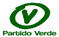 